ИСТОРИЧЕСКАЯ СПРАВКАоб объекте культурного наследияОБЪЕКТ КУЛЬТУРНОГО НАСЛЕДИЯ РЕГИОНАЛЬНОГО ЗНАЧЕНИЯ«Место около нового здания Тульского педагогического института»пр. Ленина, д. 125ОБЪЕКТ КУЛЬТУРНОГО НАСЛЕДИЯ РЕГИОНАЛЬНОГО ЗНАЧЕНИЯ«Место около нового здания Тульского педагогического института»пр. Ленина, д. 125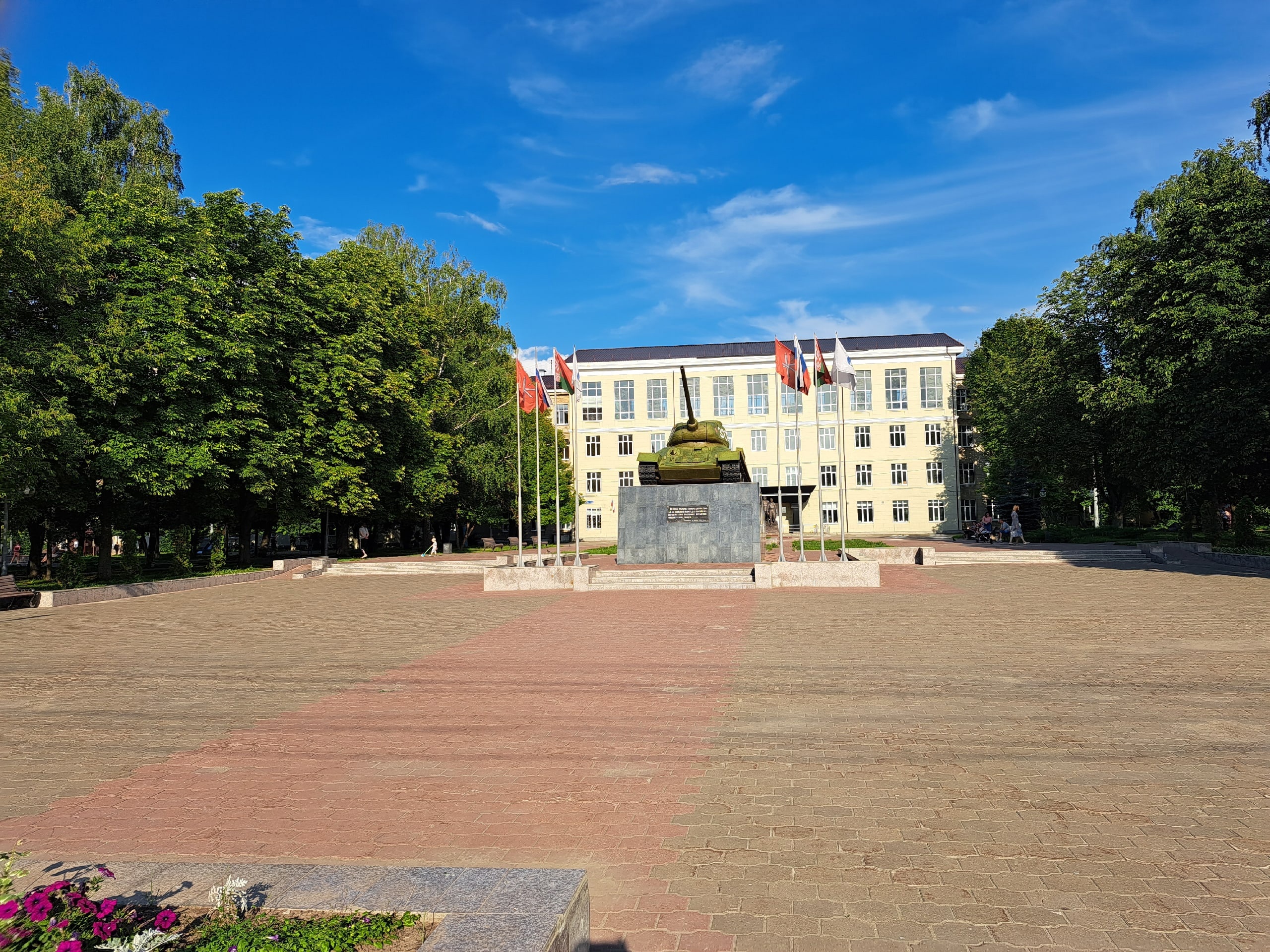 Правовой акт о постановке на государственную охрану:решение исполнительного комитета Тульского областного Совета депутатов трудящихся от 09.04.1969г. №6-294 «Об улучшении постановки дела охраны, эксплуатации и учета памятников истории и культуры»Местоположение (геолокация):  54.157091, 37.589186История создания памятника. События, с которыми он связанПамятный знак установлен в ноябре 1966 г. на основании Решения исполкома Тульского городского Совета депутатов трудящихся от 07.09.1966 №4т53-23 «Об отводе участков для установки мемориальных памятников Великой Отечественной войны 1941-1945 гг.». Посвящён 32-й танковой бригаде, проявившей героизм при разгроме немецко-фашистских войск.Бригада формировалась с 5 по 25 октября 1941 года во Владимире по штату № 010/78 от 23 августа 1941 года. Командиром бригады был назначен полковник И. И. Ющук (бывший командир 48-й танковой дивизии). 28 октября 1941 года 32-я танковая бригада была переброшена по железной дороге в город Тула и передана в состав Западного фронта. Вечером 30 октября 5 КВ-1, 7 Т-34, 22 Т-60 и батальон мотопехоты 960 человек прибыли в Тулу и приняли активное участие в обороне Тулы, а затем в разгроме немецких войск под Тулой, в освобождении Ясной Поляны.С 30 октября по 10 ноября 1941 года в боях за Тулу бригада потеряла половину своего личного состава.В середине ноября, учитывая превосходство противника в силах, и в особенности в танках, танки 32-й танковой бригады были распределены по стрелковым частям: 9 танков находились в боевых порядках 413-й стрелковой дивизии (8 из них составляли резерв командира 413-й стрелковой дивизии, находились во втором эшелоне), 5 танков в боевых порядках 299-й стрелковой дивизии, 7 танков на Тульском боевом участке.В декабрьских наступательных боях, разведав слабое место в обороне противника, совместно с 124-м танковым полком 112-й танковой дивизии полковник Ющук провёл рейд по тылам противника на глубину 25 км, разгромив три крупных обоза противника и захватив ряд населённых пунктов, включая Ясную Поляну. Под его руководством 32-я танковая бригада участвовала в освобождении Калуги и в преследовании противника к городу Юхнов. До конца октября 1942 года бригада вела бои в полосе 50-й армии (район Большая Яровая, Овсянниково, Тихвинское), 10-й армии (район города Киров), а также 16-й армии (оборона на реке Жиздра). В конце октября 1942 года бригада была выведена в резерв Ставки ВГК (Кубинка).История создания памятника. События, с которыми он связанПамятный знак установлен в ноябре 1966 г. на основании Решения исполкома Тульского городского Совета депутатов трудящихся от 07.09.1966 №4т53-23 «Об отводе участков для установки мемориальных памятников Великой Отечественной войны 1941-1945 гг.». Посвящён 32-й танковой бригаде, проявившей героизм при разгроме немецко-фашистских войск.Бригада формировалась с 5 по 25 октября 1941 года во Владимире по штату № 010/78 от 23 августа 1941 года. Командиром бригады был назначен полковник И. И. Ющук (бывший командир 48-й танковой дивизии). 28 октября 1941 года 32-я танковая бригада была переброшена по железной дороге в город Тула и передана в состав Западного фронта. Вечером 30 октября 5 КВ-1, 7 Т-34, 22 Т-60 и батальон мотопехоты 960 человек прибыли в Тулу и приняли активное участие в обороне Тулы, а затем в разгроме немецких войск под Тулой, в освобождении Ясной Поляны.С 30 октября по 10 ноября 1941 года в боях за Тулу бригада потеряла половину своего личного состава.В середине ноября, учитывая превосходство противника в силах, и в особенности в танках, танки 32-й танковой бригады были распределены по стрелковым частям: 9 танков находились в боевых порядках 413-й стрелковой дивизии (8 из них составляли резерв командира 413-й стрелковой дивизии, находились во втором эшелоне), 5 танков в боевых порядках 299-й стрелковой дивизии, 7 танков на Тульском боевом участке.В декабрьских наступательных боях, разведав слабое место в обороне противника, совместно с 124-м танковым полком 112-й танковой дивизии полковник Ющук провёл рейд по тылам противника на глубину 25 км, разгромив три крупных обоза противника и захватив ряд населённых пунктов, включая Ясную Поляну. Под его руководством 32-я танковая бригада участвовала в освобождении Калуги и в преследовании противника к городу Юхнов. До конца октября 1942 года бригада вела бои в полосе 50-й армии (район Большая Яровая, Овсянниково, Тихвинское), 10-й армии (район города Киров), а также 16-й армии (оборона на реке Жиздра). В конце октября 1942 года бригада была выведена в резерв Ставки ВГК (Кубинка).